PELERINAGE A ROMEDu mardi 21 au dimanche 26 Avril 20206 Jours / 5 nuitsPAROISSE NOTRE DAME D’EVRE - DIOCESE D’ANGERSCentre Pastoral ndevre.beaupreau@wanadoo.fr Tel : 0241630020Accompagné par le Père François RICHERRennes, le 10 janvier 2020Jour 1	Mardi 21 Avril 2020NANTES / ROME	AUTOCAR POUR LA JOURNEEPPA50 places confirmées auprès de la compagnie Vueling, selon les horaires indiqués ci-dessous : 07H20 : Convocation à l’aéroport Nantes Atlantique10H55 : Décollage de Nantes à destination de Barcelone -  Vol Vueling n°2975Escale à l’aéroport de Barcelone11H55 : Décollage de Barcelone à destination de Rome Fiumicino -  Vol Vueling n°6104Déjeuner librePossibilité d’acheter snacks et boissons à bord13H45 : Arrivée à Rome Fiumicino.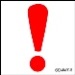 Assurez-vous d’avoir récupéré toutes les valises. En cas de perte ou de détérioration, faites immédiatement, avant le passage des douanes, une déclaration auprès du service litiges bagages de la compagnie. Les bureaux se trouvent, en général, à proximité des tapis de livraison des bagages.Accueil par notre collègue locale : Mme Cécile de Royer-Rose. BUREAU BIPEL ROME Via dei Cestari, 42 00186 ROME -Tél Portable : 0039 388 83 33 857 14H45 : Transfert vers les CatacombesCompagnie Ialungobus è Tel : 0039 06 33 38 162 (pendant toute la durée du pèlerinage)Responsables : Antonio - Portable : 0039 338 44 61 518 / Anna - Portable : 0039 389 67 95 665Lors de votre pèlerinage, si vous souhaitez modifier un horaire, merci de contacter Antonio ou Anna.15H30 : Découverte des Catacombes, ces cimetières antiques souterrains, témoins de la vie de l’Eglise. Aux Catacombes Saint Calixte, dans la crypte des Papes, plusieurs Papes du IIIème siècle ont été ensevelis. Parmi eux Pontien et Fabien moururent martyrs. Ce lieu important évoque l’unité et la continuité de l’Eglise de Rome. Horaires : De 14h00 à 17h00 - dernière visite à 17h00. Tel : 0039 06 513 01 51 16H15 : Messe d’ouverture de pèlerinage, aux catacombes. Transfert en autocar vers l’hébergement. Installation à l’hébergement. 19H30 Dîner et nuit à la Casa Maria ImmacolataFiglie della Carità, via Ezio 28, 00192 Rome -Tel: 0039 063216686Jour 2	Mercredi 22 Avril 2020ROME	AUTOCAR APRES-MIDIN.B Pensez à laisser les canifs, ou tout autre objet coupant à l’hébergement en raison des contrôles de sécurité pour accéder aux monuments06H00 : Petit-déjeuner06H45 : Trajet à pied jusqu’à la place Saint PierreLe matin, participation à l’Audience Pontificale à Saint Pierre Référence n°2649Déjeuner au restaurant Transfert en autocar vers la via Petroselli L’après-midi, découverte de la Rome Antique :Nous débuterons par la découverte de la Basilique Saint Clément. Horaires : de 09H00 à 12H30. Tel : 0039 06 774 0021. Cette église inférieure est d'un intérêt considérable en raison de ses fresques, qui sont parmi les plus grandes collections de peintures murales paléochrétiennes. Visite de la crypte. Continuation vers l'église Saint Pierre aux Liens, construite dans les années 430 sur demande de l'Impératrice Eudoxie pour abriter les chaînes de Saint Pierre (emprisonné à Jérusalem et à Rome). Mais l'église est particulièrement connue pour abriter la statue De Moïse réalisée par Michel-Ange. Horaires : de 15H30 à 19H00. Tel : 003906 97 84 49 5217H30 Messe célébrée par le Père Richer (à confirmer)Transfert en autocar jusqu’à la Piazza Quiriti 19H30 Dîner-rencontre avec Monseigneur Mercier à l’hébergement (réservé par vos soins) Nuit à la Casa Maria ImmacolataFiglie della Carità, via Ezio 28, 00192 Rome -Tel: 0039 063216686Jour 3	Jeudi 23 Avril 2020ROME 	JOURNEE SANS AUTOCARN.B Pensez à laisser les canifs, ou tout autre objet coupant à l’hébergement en raison des contrôles de sécurité pour accéder aux monuments07H00 : Petit-déjeuner07H15 : Trajet à pied jusqu’à la place Saint Pierre08H00 Messe sur le tombeau de Saint Pierre célébrée par le Père Richer La matinée sera consacrée à la découverte de la place Saint Pierre, puis de la Basilique Saint Pierre. Nous pénétrons ici au cœur de la foi, au cœur de l’Eglise. La Place Saint Pierre, les deux bras grands ouverts, les cent quarante statues de saints de tous les temps, situées au sommet de la colonnade de le Bernin, les deux statues monumentales de Pierre et Paul encadrant l’escalier….Tous nous invitent à avancer et à pénétrer dans cette grande Basilique construite au-dessus du Tombeau de Pierre. Visite de la Basilique Saint Pierre, de la Crypte des Papes.Horaires : 07H00 à 18H00. Tél : 0039 06 698 814 96.Commentaires dans la Basilique autorisés à partir de 08H30 jusqu’à 17H30. Vous devrez vous présenter au bureau Vox Mundi pour l’autorisation d’utilisation des audiophones. Trajet à pied jusqu’au restaurant12H00 Déjeuner au Taverna Lino Via Tunisi, 18, 00192 Rome -Tel : 0039 06 3972 3904En début d’après-midi, visite des Musées du Vatican qui occupent une bonne partie des édifices qu’ont fait construire les Papes depuis le XIIIème siècle et nous nous attarderons à la Chapelle Sixtine. Horaires : 9H00 à 18H00. Tél :  0039 06 69884676.Réservation n° : Vous devrez présenter la confirmation de réservation ainsi que la lettre de l’évêque. Vous n’avez rien à régler sur place. Les prêtres devront être présents et avoir leurs celebrets. ATTENTION : Veillez à bien recompter les audiophones des Musées du Vatican lors de la restitution. En cas d’appareil manquant, les Musées du Vatican retiendront des frais de 25€/appareil perdu.Trajet à pied jusqu’à l’hébergementCélébration du lavement des pieds dans une chapelle (pas possible à l’hébergement- en demande dans la chapelle en face).19H30 Dîner et nuit à la Casa Maria ImmacolataFiglie della Carità, via Ezio 28, 00192 Rome -Tel: 0039 063216686.Jour 4	Vendredi 24 Avril 2020ROME 	AUTOCAR POUR LA JOURNEEN.B Pensez à laisser les canifs, ou tout autre objet coupant à l’hébergement en raison des contrôles de sécurité pour accéder aux monuments07H15 : Petit-déjeuner08H30 : Transfert en autocar de la Piazza Quiriti jusqu’à la Via Carlo Felice Visite de la Basilique Saint Jean de Latran. Cette église est le siège de l’archevêché de Rome, dont l’évêque n’est autre que le Pape. Elle est considérée comme la « mère » de toutes les églises de Rome et du monde. Horaires : de 7h00 à 18h30 -Tel : 0039 06 6988 64 33Découverte du Baptistère. Tel : 0039 06 6988 6452. Ouverture à 16H00.10H30 Renouvellement des promesses du Baptême 11H00 Messe célébrée par le Père RicherTransfert en autocar de la Via Carlo Felice au Lungotevere Marzio12H30 Déjeuner dans un restaurant Découvertes de plusieurs églises : le Panthéon qui a été un temple dédié aux divinités, fut converti en église chrétienne au VIIe siècle, l’église St Ignace de Loyola, puis l’église Saint Louis des Français qui est la paroisse des français à Rome. Elle renferme trois tableaux du Caravage, dont la Vocation de Saint Matthieu.Chemin de Croix à Saint Louis des Français.Explications des œuvres du Caravage par Monseigneur Bousquet (sous réserve de sa disponibilité)Transfert autocar du Lungotevere Marzio jusqu’à la place Quiriti19H30 Dîner et nuit à la Casa Maria ImmacolataFiglie della Carità, via Ezio 28, 00192 Rome -Tel: 0039 063216686.Jour 5	Samedi 25 Avril 2020ROME	AUTOCAR POUR LA JOURNEEN.B Pensez à laisser les canifs, ou tout autre objet coupant à l’hébergement en raison des contrôles de sécurité pour accéder aux monuments07H15 : Petit-déjeuner08H30 : Transfert autocar de la Piazza Quiriti jusqu’à la Via Carlo AlbertoLe matin, découverte de la Basilique Sainte Marie Majeure, la plus ancienne Basilique puisqu’elle remonte pour l’essentiel, au Vème siècle. Avant sa construction, un autre sanctuaire dû au Pape Libère, honorait déjà la Vierge Marie depuis le milieu du quatrième siècle. Horaires : de 07H00 à 18H45. Tel : 0039 06 698 86 800.Nous poursuivrons par la Basilique Sainte Praxède, où nous verrons à la fois l’évolution des mosaïques et leur souci constant d’être une catéchèse riche en symboles. Horaires : de 07H30 à 18H00 - Tel : 39 06 488 2456.12H15 : Déjeuner au restaurantTransfert autocar de la Via Carlo Alberto jusqu’à la Basilique Saint Paul Hors les MursL’après-midi, visite de la Basilique Saint Paul Hors-les-Murs, où nous ferons mémoire de l’Apôtre, de son inlassable activité missionnaire et de son rayonnement sur l’Eglise aujourd’hui. Edifiée sur la tombe de Saint Paul, elle est l’une des 4 basiliques de Rome. A découvrir : les vitraux en albâtre, les magnifiques mosaïques, des fresques dorées. Visite du cloître.Horaires : de 07H00 à 18H30 Tel : 0039 06.698 963 7917H00 : Messe à la Basilique Saint Paul Hors les Murs célébrée par le Père Richer. Transfert en autocar jusqu’à la Piazza Quiriti 19H30 Dîner et nuit à la Casa Maria ImmacolataFiglie della Carità, via Ezio 28, 00192 Rome -Tel: 0039 063216686.Jour 6	Dimanche 26 Avril 2020ROME / NANTESPPAPetit-déjeuner06H30 : Transfert en autocar vers l’aéroport de Rome.50 places confirmées auprès de la compagnie Vueling, selon les horaires indiqués ci-dessous : 07H30 : Convocation à l’aéroport de Rome Fiumicino T109H30 : Décollage de Rome à destination de Paris– Vol Vueling n°6251Possibilité d’acheter snacks et boissons à bord11H40 : Arrivée à Paris Orly T1********************************Les messes et les rencontres sont sous réserve de disponibilité des lieux, et des intervenants. De même l’ordre des visites peut être soumis à modifications. Cependant, l’ensemble des visites mentionnées au programme sera respecté. 